муниципальное бюджетное общеобразовательное учреждение«средняя общеобразовательная школа №17 имени И.Л. Козыря пос. Шаумянского»                                                                     ПРИКАЗ01.09.2018                                                                                                    №375Об организации работы комиссии по антикоррупционной политике            Руководствуясь Федеральным законом от 25.12.2008 № 273-ФЗ "О противодействии коррупции",  в целях                      исключения возможности фактов коррупции в МБОУ СОШ №17 им. И.Л.Козыря пос. Шаумянского,  обеспечения защиты прав и законных интересов граждан от негативных процессов и явлений, связанных с коррупцией, укрепления доверия граждан к деятельности администрации школыПРИКАЗЫВАЮ:1.Создать комиссию по антикоррупционной политике в школе  в следующем составе: председатель комиссии: Ривчак Г.А. – директор школы;заместитель председателя комиссии: Яхина Е.С. заместитель  директора по УВРчлены комиссии: секретарь комиссии  Великородная Т.И. – секретарь – делопроизводитель; Белова С.А. – учитель, член Управляющего совета школы;Усова С.А.-  учитель, председатель ПК;Темирчева А.Р. – учитель,  ответственная за размещение информации на школьном сайте2.Возложить ответственность  за проведение работы по профилактике коррупционных и  иных правонарушений на заместителя председателя комиссии Яхину Е.С.3.Комиссии:- ознакомить  работников под роспись с нормативными документами, регламентирующими вопросы предупреждения и противодействия коррупции в организации;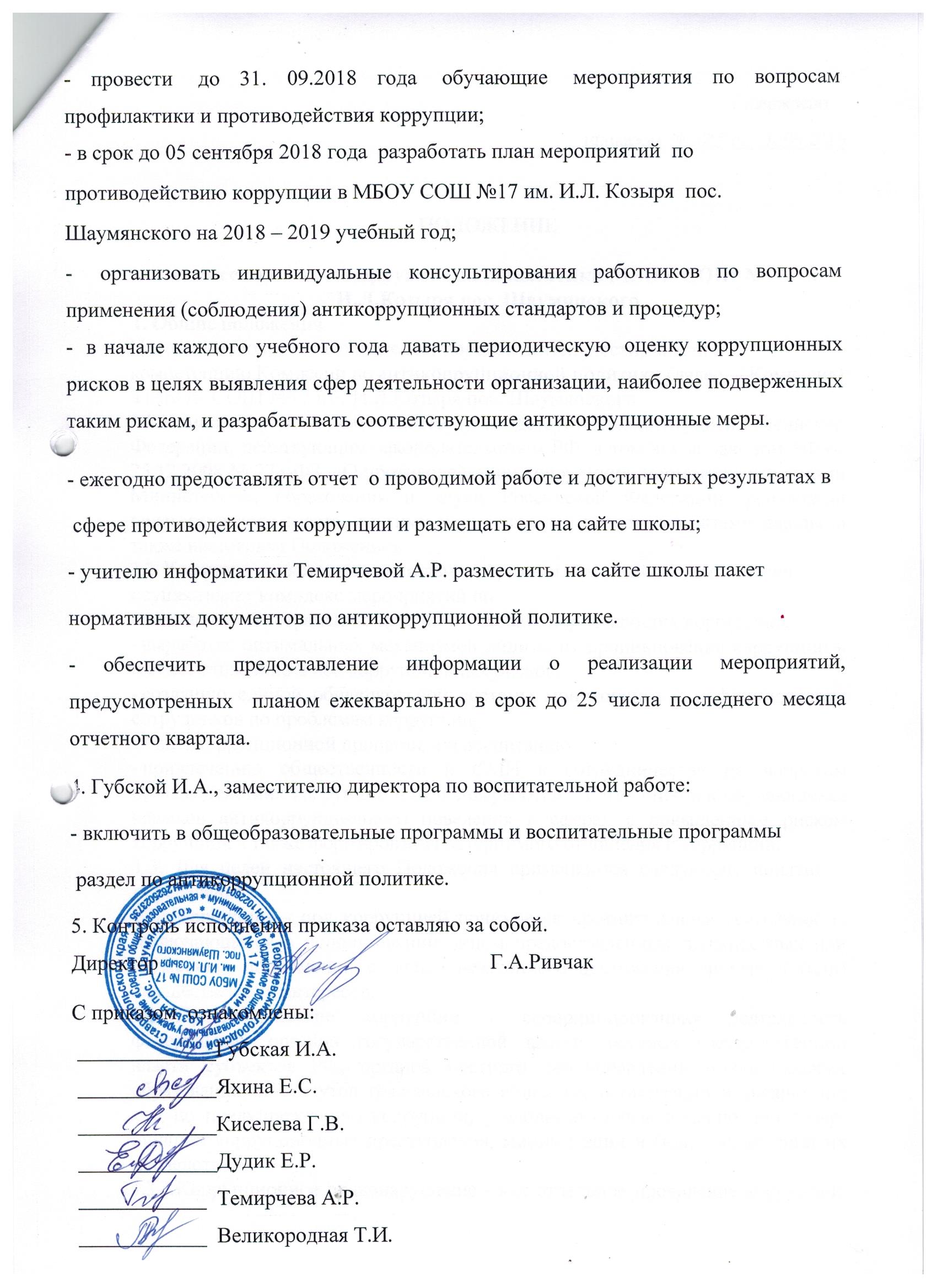 